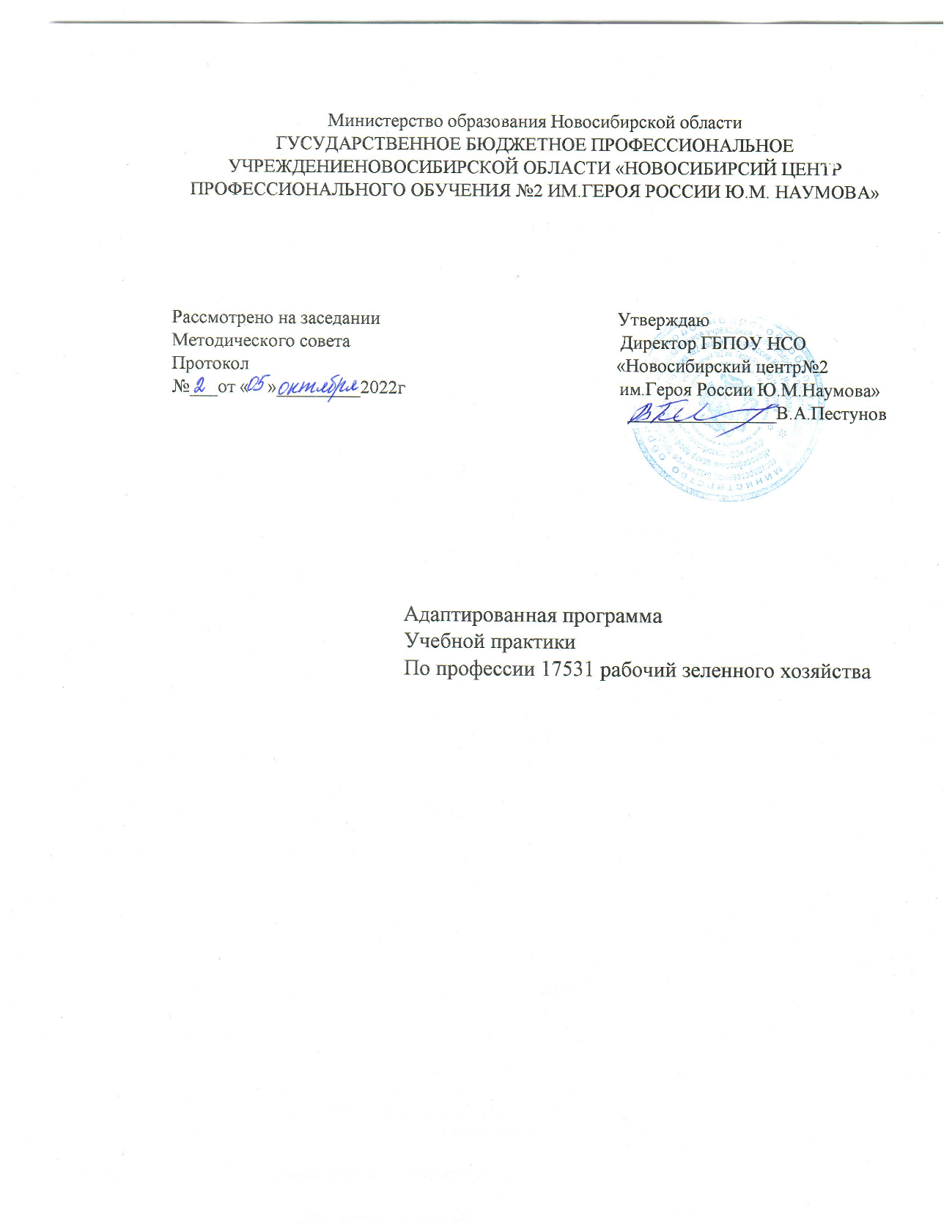 РАБОЧАЯ АДАПТИРОВАННАЯ  ПРОГРАММА УЧЕБНОЙ ПРАКТИКИ ПО ОСНОВНОЙ ПРОГРАММЕ ПРОФЕССИОНАЛЬНОГО ОБУЧЕНИЯпо профессии 17531 «Рабочий зеленого хозяйства»2022гПАСПОРТ АДАПТИРОВАННОЙ  РАБОЧЕЙ ПРОГРАММЫ УЧЕБНОЙ ПРАКТИКИАдаптированная программа практики направлена на освоение профессиональных компетенций17531 Рабочий зеленого хозяйства:В ходе освоения программы практики обучающиеся должен получить практический опыт:-обработка почвы и выполнение подготовительных работ для посадки растений;-выполнение окучивание и полив растений;-способы обработки почвы;-способы посева семян и высадки рассады;-выполнение орошения, норма и временя полива;-выполнение посадки, пересаживания саженцев, черенков, сеянца, деревьев, кустарников, цветочных  растений-пользование садово-огородным инструментом и инвентарем;-выполнение способы, пересадки растений;-технологические процессы кошения, обрезки, трамбовки; -умение владеть приёмам подготовки семян, сортировки луковиц и клубнелуковиц цветочных растений;-умения владеть приемами пикировки и черенкования декоративных растений;-владения приемами выращивания отводками саженцев, черенками, древесно- кустарных растений;-умение планировать сроки зеленого черенкования, посадки;-владения приемами обрезки и формирования кроны молодых деревьев и кустарников;-применения методов вегетативного и генеративного размножения декоративных растений;-обрезки и формирования крон молодых деревьев и кустарников-умения отбирать и составлять травосмесь;-умения производить укатку при засыпке семян растительной смесью;-умения владеть техникой посадки декоративных растений по рисунку;- норм высева семян, плотности посадки декоративных растений;-определять по внешним признакам декоративные растения;-умение оценивать результаты анализа почв; -применять приемы раскисляя или расщелачивания почвы;-владеть техникой сбора и сушки семян декоративных растений;-умение владеть методами обмолота и очистки семян;уметь: - выращивания цветочно - декоративных культур;- выращивания древесное - кустарниковых культур;- озеленение и благоустройство территории;Место проведение учебной практики учебные мастерскиеСОДЕРЖАНИЕ ПРОГРАММЫУЧЕБНОЙ ПРАКТИКИКодНаименование трудовой функцииА/01.1Выполнение вспомогательных работ по выращиванию и уходу за декоративными  растениямиА/02.1Выполнение вспомогательных работ при использовании декоративных растений в озелененииВ/01.3Подготовка почвы и семенного материала для выращивания цветочных растенийВ/02.3Выращивание и уход за декоративными цветочными, древесно-    кустарниковыми растениямиВ/03.3Защита декоративных цветочных, древесно-кустарниковых растений от неблагоприятных метеорологических условий, вредителей и болезнейВ/04.3Устройство и формирование газонов, цветников, посадка декоративных древесно-кустарниковых растений                                               Виды работОбъём часов                                  ПЕРВЫЙ КУРС                                   Первый семестрРаздел№1Выполнение вспомогательных работ по выращиванию, уходу, посадке декоративных цветочных, древесно-кустарниковых растенийТема №1. Вводное. Инструктаж по технике безопасности пожарной организации в учебно- мастерских корпусах.-введение в профессию-изучение правил безопасности при выполнении   выращиванию, уходу, посадке декоративных цветочных, древесно-кустарниковых растений работ в учебной мастерской-изучение правил электробезопасности, пожаробезопасности в учебных мастерских.-организация рабочего места в учебной мастерской.6Тема №2. Ручной инструмент-выбор, устройство инструмента для обработки почвы- подготовка ручного инструмента к работе.6Тема №3. Подготовка и обработка почвы.- способы обработки почвы- приемы окучивание почвы- приемы раз окучивание почвы- приемы мульчирование почвы- копка почвы- приемы рыхления почвы- нарезка рядов прикатывание почвы4866612666Тема 4. Подготовка посадочного материала.- подготовка затаривание посадочным материалом горшков- подготовка затаривание посадочным материалом ящиков- подготовка семян сортировка луковиц- подготовка семян сортировка клубнелуковиц- отбор-выкопка-хранение посадочного материала 601212612666Тема 5. Посадка цветочно-декоративных культур в открытом защищенном грунте и уход за ними.- способы - норма посева - глубина посева семян- рассадный способ выращивания цветочных культур- без рассадного способа - выращивания цветочных культур- приемы ухода за пересаженными растениями- пинцировка- полив- опрыскивание - прополка- подкормка- рыхление7266666666666Дифференцированный зачет  12Итого первый семестр204                          Второй семестрТема № 1. Инструктаж по технике безопасности. Организация рабочего места6Тема № 2. Ручной инструмент для работы для древесное – кустарниковых культур.- виды инструмента- обработка за древесными кустарниковыми культурами- уход за древесными кустарниковыми культурами- инструмент для обработки почвы- инструмент для обрезки кустарников и деревьев306666Тема № 3.  Посадки кустарников- сроки посадки кустарников - правила посадки - определение качества посадочного материала - сроки посадки саженцев- подготовка посадочных ям - заготовка кольев - установка кольев- подрезка корней в грунте - отделение отводок саженцев древесное- кустарниковых растений 36666666Тема № 4.  Посадки деревьев - сроки посадки деревьев- правила посадки - определение качества посадочного материала - сроки посадки саженцев- подготовка посадочных ям - заготовка кольев - установка кольев- подрезка корней в грунте - отделение отводок саженцев древесное – кустарниковых растений4866666666Тема № 5. Обрезка деревьев и кустарников- способы обрезки - санитарная обрезка- формовочная обрезка- омолаживающая обрезка- сроки работ - этапы работ- формирование кроны молодых деревьев и кустарников3066666Тема № 6. Защита декоративных цветочных, древесно-кустарниковых растений от неблагоприятных метеорологических условий.- измерение солнечной радиации - температурного режима почвы и воздуха - водного режима почвы и воздуха- обвязка декоративных растений - укрытие декоративных растений- защита от заморозков дымлением- поливом- мульчированием - установка защитных колпаков от дождя 426666666Тема № 7. Защита декоративных цветочных, древесно-кустарниковых растений от вредителей и болезней.- глубокая культивация почвы- ее влияние на вредителей- пломбирование дупел- лечение трещин- расколов- опрыскивание химическими препаратами от вредителей и болезней- опыливание химическими препаратами от вредителей и болезней426666666Дифференцированный зачет 12Итого за 2 семестр 240Всего за первый курс444